Çocuk, eğitim hakkına sahiptir. Devletin görevi, ilköğretimin zorunlu ve parasız olmasını sağlamak, her çocuğu yararlanabileceği çeşitli orta ve yüksek eğitim imkanlarına kavuşturmaktır. Okul disiplini, çocuğun haklarına ve saygınlığına uyumlu olmalıdır.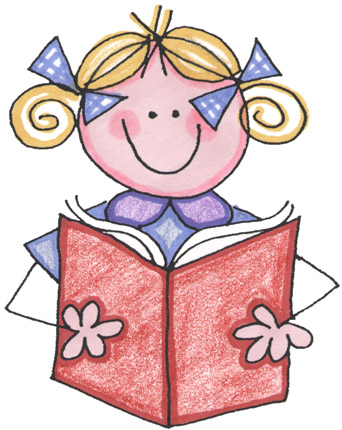 